JEDILNIK   6.–10. maj 2024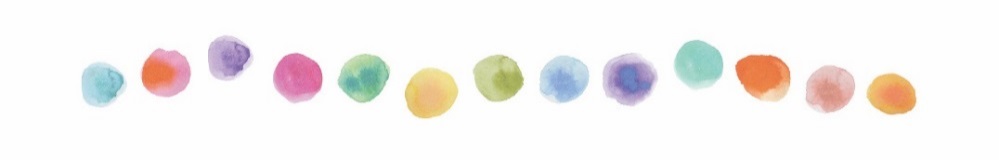 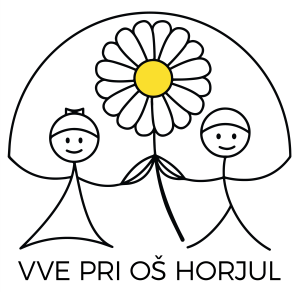 VVE pri OŠ Horjul
Ljubljanska cesta 6, 1354 Horjul, Slovenija
T.: +386 (0)1 75 00 228
vrtec.oshorjul.si
 PonedeljekZajtrk1. st. sk.Bio črni kruh(1), skutni namaz z drobnjakom(7), čajPonedeljekZajtrk2. st. sk.Črni kovačev kruh(1), skutni namaz z drobnjakom(7), čajPonedeljekMalicaMalicaJabolkoPonedeljekKosiloKosiloZdrobova juha(1,6,7), peresniki z milansko omako(1,3,7), zeljna solata PonedeljekMalicaMalicaMleko(7), bio makovka(1,7)TorekZajtrk1. st. sk.Ovseni kosmiči(1), domače mleko(7)TorekZajtrk2. st. sk.Ovseni kosmiči(1), domače mleko(7)TorekMalicaMalicaSuho sadjeTorekKosiloKosiloPašta fižol(1,3), kruh(1), domači bounty(1,3,7)TorekMalicaMalicaKoruzni kruh(1), jabolkoSredaZajtrk1. st. sk.Mlečni močnik z domačim mlekom(1,7)SredaZajtrk2. st. sk.Mlečni močnik z domačim mlekom(1,7)SredaMalicaMalicaHruška SredaKosiloKosiloGolaž(1), polenta, rdeča pesa, sadna solata s smetano(7)SredaMalicaMalicaPolbeli kruh(1), melonaČetrtekZajtrk1. st. sk.Bio sadni kefir(7), bio črna štručka(1)ČetrtekZajtrk2. st. sk.Bio sadni kefir(7), bio črna štručka(1)ČetrtekMalicaMalicaGrozdjeČetrtekKosiloKosiloGoveja kostna juha z zakuho(1,3,9), puranja pečenka, pire krompir(7), kumarična solataČetrtekMalicaMalicaBio korenčkova bombeta(1), hruškaPetekZajtrk1. st. sk.Bio ovseni kruh(1), kuhano jajce(3), mocarela(7), čajPetekZajtrk2. st. sk.Bio ovseni kruh(1), kuhano jajce(3), mocarela(7), čajPetekMalicaMalicaParadižnikPetekKosiloKosiloKrompirjev golaž(1), pisan kruh(1), sladoled(7)PetekMalicaMalicaPrepečenec(1), pomarančaOPOZORILO: V zgornjih jedeh so lahko prisotni vsi naslednji alergeni: 1. Žita, ki vsebujejo gluten, zlasti pšenica, rž, ječmen, oves, pira, kamut ali njihove križane vrste in proizvodi iz njih. 2. Raki in proizvodi iz njih,  3. jajca in proizvodi iz njih, 4. ribe in proizvodi iz njih, 5. arašidi (kikiriki) in proizvodi iz njih, 6. zrnje soje in proizvodi iz njega, 7. mleko in mlečni izdelki, ki vsebujejo laktozo, 8. oreščki: mandlji, lešniki, orehi, indijski oreščki, ameriški orehi, brazilski oreščki, pistacija, makadamija ali orehi Queensland ter proizvodi iz njih, 9. listna zelena in proizvodi iz nje, 10. gorčično seme in proizvodi iz njega, 11. sezamovo seme in proizvodi iz njega, 12. žveplov dioksid in sulfidi, 13. volčji bob in proizvodi iz njega, 14. mehkužci in proizvodi iz njih.  *V primeru, da dobavitelj ne dostavi naročenih artiklov, si kuhinja pridržuje pravico do spremembe jedilnika. Voda in topel čaj sta ves čas na voljo.DOBER TEK!Legenda: BIO - ekološko živilo; domače - živilo lokalnega pridelovalcaOPOZORILO: V zgornjih jedeh so lahko prisotni vsi naslednji alergeni: 1. Žita, ki vsebujejo gluten, zlasti pšenica, rž, ječmen, oves, pira, kamut ali njihove križane vrste in proizvodi iz njih. 2. Raki in proizvodi iz njih,  3. jajca in proizvodi iz njih, 4. ribe in proizvodi iz njih, 5. arašidi (kikiriki) in proizvodi iz njih, 6. zrnje soje in proizvodi iz njega, 7. mleko in mlečni izdelki, ki vsebujejo laktozo, 8. oreščki: mandlji, lešniki, orehi, indijski oreščki, ameriški orehi, brazilski oreščki, pistacija, makadamija ali orehi Queensland ter proizvodi iz njih, 9. listna zelena in proizvodi iz nje, 10. gorčično seme in proizvodi iz njega, 11. sezamovo seme in proizvodi iz njega, 12. žveplov dioksid in sulfidi, 13. volčji bob in proizvodi iz njega, 14. mehkužci in proizvodi iz njih.  *V primeru, da dobavitelj ne dostavi naročenih artiklov, si kuhinja pridržuje pravico do spremembe jedilnika. Voda in topel čaj sta ves čas na voljo.DOBER TEK!Legenda: BIO - ekološko živilo; domače - živilo lokalnega pridelovalcaOPOZORILO: V zgornjih jedeh so lahko prisotni vsi naslednji alergeni: 1. Žita, ki vsebujejo gluten, zlasti pšenica, rž, ječmen, oves, pira, kamut ali njihove križane vrste in proizvodi iz njih. 2. Raki in proizvodi iz njih,  3. jajca in proizvodi iz njih, 4. ribe in proizvodi iz njih, 5. arašidi (kikiriki) in proizvodi iz njih, 6. zrnje soje in proizvodi iz njega, 7. mleko in mlečni izdelki, ki vsebujejo laktozo, 8. oreščki: mandlji, lešniki, orehi, indijski oreščki, ameriški orehi, brazilski oreščki, pistacija, makadamija ali orehi Queensland ter proizvodi iz njih, 9. listna zelena in proizvodi iz nje, 10. gorčično seme in proizvodi iz njega, 11. sezamovo seme in proizvodi iz njega, 12. žveplov dioksid in sulfidi, 13. volčji bob in proizvodi iz njega, 14. mehkužci in proizvodi iz njih.  *V primeru, da dobavitelj ne dostavi naročenih artiklov, si kuhinja pridržuje pravico do spremembe jedilnika. Voda in topel čaj sta ves čas na voljo.DOBER TEK!Legenda: BIO - ekološko živilo; domače - živilo lokalnega pridelovalcaOPOZORILO: V zgornjih jedeh so lahko prisotni vsi naslednji alergeni: 1. Žita, ki vsebujejo gluten, zlasti pšenica, rž, ječmen, oves, pira, kamut ali njihove križane vrste in proizvodi iz njih. 2. Raki in proizvodi iz njih,  3. jajca in proizvodi iz njih, 4. ribe in proizvodi iz njih, 5. arašidi (kikiriki) in proizvodi iz njih, 6. zrnje soje in proizvodi iz njega, 7. mleko in mlečni izdelki, ki vsebujejo laktozo, 8. oreščki: mandlji, lešniki, orehi, indijski oreščki, ameriški orehi, brazilski oreščki, pistacija, makadamija ali orehi Queensland ter proizvodi iz njih, 9. listna zelena in proizvodi iz nje, 10. gorčično seme in proizvodi iz njega, 11. sezamovo seme in proizvodi iz njega, 12. žveplov dioksid in sulfidi, 13. volčji bob in proizvodi iz njega, 14. mehkužci in proizvodi iz njih.  *V primeru, da dobavitelj ne dostavi naročenih artiklov, si kuhinja pridržuje pravico do spremembe jedilnika. Voda in topel čaj sta ves čas na voljo.DOBER TEK!Legenda: BIO - ekološko živilo; domače - živilo lokalnega pridelovalca